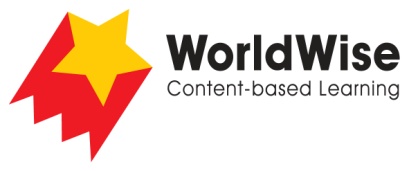 Grade 5 – Investigations							Who Are You?Part 3 – Record data
Find a way of recording your information that will allow you to see any patterns 
in the data.
Once completed make sure you save this file.Person 1Person 2Person 3What is similar about the influence of family on each person?What is different about the influence of family on each person?In what ways has culture shaped each person’s identity?Which community group has influenced each person most?How did each person respond to community influences?How has technology influenced the ways each person could develop and share their identities? 